           NÁRODNÁ  RADA  SLOVENSKEJ  REPUBLIKY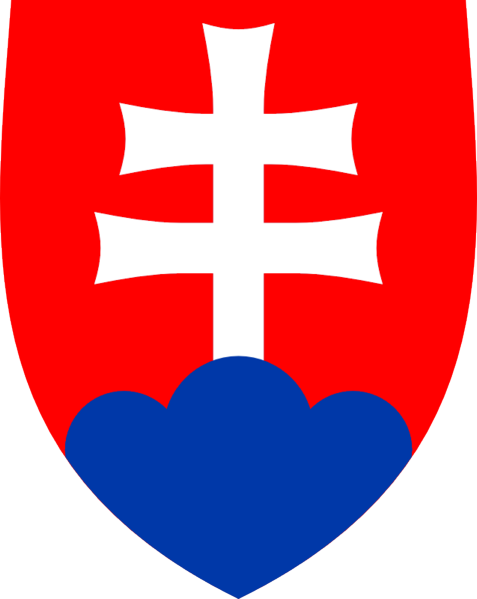 VIII. VOLEBNÉ OBDOBIE______________________________________________________________________Základné údaje poslanca Národnej rady Slovenskej republikyMeno a priezvisko:      Rodné priezvisko:      Akademické tituly a vedecké hodnosti:      Dátum narodenia:     				Miesto narodenia:      Okres:      Štátna príslušnosť:      			Národnosť:      Číslo občianskeho preukazu:      				Rodné číslo:      Kandidoval/-a za politickú stranu, hnutie:      Adresa trvalého pobytu:      PSČ:      Okres:      	Kraj:      Telefónny kontakt:      	E-mail:      Adresa na zasielanie listových zásielok:      PSČ:      Najvyššie dosiahnuté vzdelanie:      Názov školy (miesto):      Základné údaje poslanca Národnej rady Slovenskej republikyZamestnanie:      Názov zamestnávateľa:      Adresa zamestnávateľa:      Poberateľ dôchodku:     áno       nie  Druh dôchodku:     starobný       invalidný       výsluhový       priznaný od      Zdravotné poistenie:Názov zdravotnej poisťovne:      Rodinný stav:      Manžel, manželka:Meno a priezvisko:      Bezpečnostná previerka:     áno       nie  Držiteľ platného osvedčenia vydaného NBÚ v súlade so zákonom č. 215/2004 Z. z. o ochrane utajovaných skutočností a o zmene niektorých zákonov v znení neskorších predpisov.Stupeň utajenia:     Dôverné       Tajné       Prísne tajné  Dátum:      		Vlastnoručný podpis: Každú zmenu oproti uvedeným údajom je potrebné oznámiť organizačnému odboru Kancelárie NR SR. Základné údaje poslanca Národnej rady Slovenskej republikyŽivotopis Meno a priezvisko:      Akademické tituly a vedecké hodnosti:      Dátum a miesto narodenia:      	Rodinný stav:      Kandidoval/-a za:      Najvyššie dosiahnuté vzdelanie:      Jazykové znalosti:     	aktívne       pasívne       	aktívne       pasívne       	aktívne       pasívne  Priebeh zamestnaní, doterajších podnikateľských alebo iných pracovných činností:(Ďalšie údaje, ktoré poslanec považuje za potrebné uviesť – o vzdelaní, vykonávanie ústavnej, verejnej funkcie, členstvo v medzinárodných organizáciách, zahraničné študijné pobyty, publikovanie v odbore a iné verejné, spoločenské, záujmové aktivity a pod.)Životopis môže byť uvedený i na osobitnom liste (listoch), prípadne aj v anglickom jazyku. Základné údaje poslanca Národnej rady Slovenskej republikyŽivotopis                                                                    (pokračovanie)Dátum:      	Vlastnoručný podpis: NÁMESTIE ALEXANDRA DUBČEKA 1, 812 80 BRATISLAVA 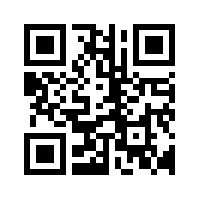 tel.: +421 2 5972 2713, +421 2 5972 2700, e-mail: organizacny@nrsr.sk, web: www.nrsr.sk